WILD ANIMALS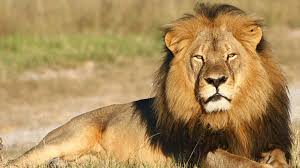 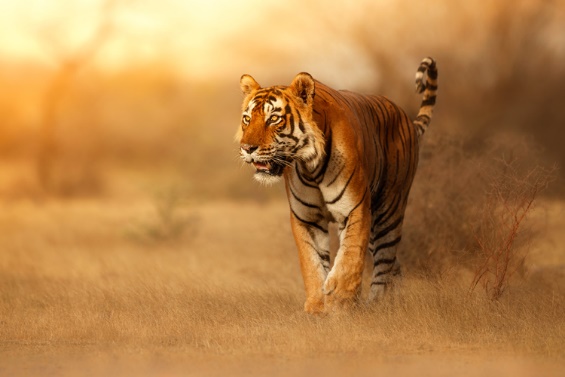 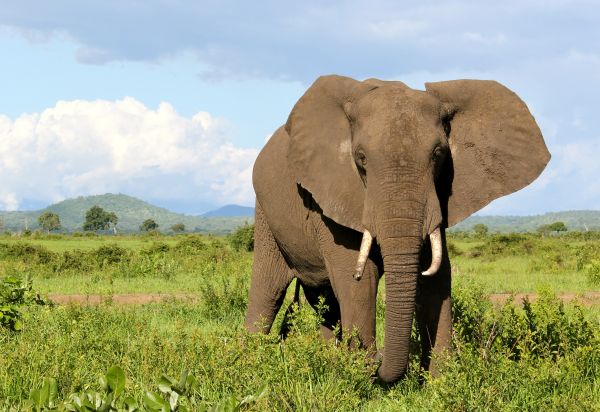 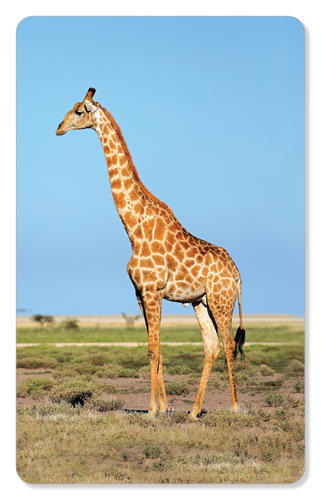 